АНКЕТА КЛИЕНТА (стр.1)АНКЕТА КЛИЕНТА (стр.2)ООО «Сфера» 443122 г. Самара, ул. Ташкентская, дом 171Д, к1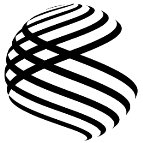 8 (846) 207-77-42, 8 (927) 763-51-35,kevlar.russia@gmail.com, сайт: купить-кевлар.рфДата заполнения анкеты (дата обращения)Компания (юридическое лицо, ИП) или физическое лицо (поставить галочку)[_]  Компания                        [_] Частное лицоДля юридических лицДля юридических лицПолное наименование организации с указанием организационно правовой формы Общество с ограниченной ответственностью «СФЕРА»ИНН, КПП организации6312150362, 631201001ГородСамараОрганизация частная (коммерческая) или государственная (с долей государства)Частная (коммерческая)Укажите «да», если запрашиваете материал в целях исполнения ГОЗ ДаФамилия Имя Отчество, должность, контактные данные специалиста ответственного за обращение в нашу компанию: телефон, электронная почта, укажите возможность (предпочтение) или запрет на общение в мессенджерах (вайбер, ватсап, телеграм)Иванов Иван Иванович,Начальник производства СИБ,технический специалистТел 8(999)999-99-99,8(495) 222-33-44ivanovii@yandex.ruмессенджеры не используемФамилия Имя Отчество, должность, контактные данные специалиста ответственного за обращение в нашу компанию: телефон, электронная почта, укажите возможность (предпочтение) или запрет на общение в мессенджерах (вайбер, ватсап, телеграм)Александрова Александра Александровна,Отдел материально-технического снабженияТел 8(999)777-77-77,8(495) 222-33-44 доб 111aleksandrova@yandex.ruмессенджеры вайбер, ватсапДля физических лицДля физических лицФамилия Имя Отчество, город, контактные данные: телефон, электронная почта, укажите возможность (предпочтение) или запрет на общение в мессенджерах (вайбер, ватсап, телеграм)Петров Петр Петрович, Москва8(999)999-88-77petrov77@mail.ruватсапНастоящим, Общество с ограниченной ответственностью «СФЕРА» гарантирует конфиденциальность полученной информации в анкете клиента. Данная информация не будет передана другим лицам и/или организациям, подлежит ответственному хранению, и использованию только в целях исполнения (обеспечения) потребностей клиента. Клиент, фактом заполнения данной анкеты, добровольно передает данную информацию в ООО «СФЕРА» и соглашается с использованием информации в целях исполнения (обеспечения) потребностей.Настоящим, Общество с ограниченной ответственностью «СФЕРА» гарантирует конфиденциальность полученной информации в анкете клиента. Данная информация не будет передана другим лицам и/или организациям, подлежит ответственному хранению, и использованию только в целях исполнения (обеспечения) потребностей клиента. Клиент, фактом заполнения данной анкеты, добровольно передает данную информацию в ООО «СФЕРА» и соглашается с использованием информации в целях исполнения (обеспечения) потребностей.ООО «Сфера» 443122 г. Самара, ул. Ташкентская, дом 171Д, к18 (846) 207-77-42, 8 (927) 763-51-35,kevlar.russia@gmail.com, сайт: купить-кевлар.рфКонтекстная часть (баллистическая защита)Укажите свой уровень квалификации: наличие понимания, опыта, навыков, квалификацию, технические знания, наличие специалистов в области бронезащиты, текущую задачу:[_]  Да, имеем высокую квалификацию, обширные знания и опыт, имеем свое действующее профильное производственное направление, консультация не требуется, требуется обеспечение материалом[_] Имеем поставленную техническую задачу в сфере бронезащиты, ищем исполнителя по данному направлению, ищем разработчика и/или производителя изделий бронезащиты, ищем специфичное для нас техническое решение, панели для техники, брони ВВСТ[_] На текущий момент организуем собственное новое направление производства СИБ (бронежилетов), есть профильные специалисты, но нам требуется консультация[_] На текущий момент организуем новое экспериментальное направление, мы «новички», профильных специалистов пока нет, требуется большая развернутая консультация по всем материалам и технологиям бронезащиты [_] Действуем в интересах сторонней организации, покупаем с целью обеспечения заказа, имеем точные характеристики требуемого материала и/или техническое задание[_] Частное лицо, ищу баллистическую ткань в собственных интересах, определенное понимание есть, но требуется консультация, понимаю меру собственной ответственности[_] Ищем постоянного регулярного поставщика баллистических материалов (указать какие: баллистические ткани (кевлар, тварон, арамид), полиэтилен СВМПЭ, броневые стали, титан, алюминий, керамика, композитные материалы, готовые пакеты, панели, элементы СИБ, все перечисленное)указать: _______________________________________________________[_] Ищем постоянного регулярного поставщика баллистических арамидных (кевларовых) тканей. Укажите требуемые артикулы, сырье и ориентировочную потребность разовую или ежемесячную:       ткань арамидная 250 гквм 1000 кв.м ежемесячно                              (пример)      артикул 86-150-04 ВО, полотно, 5000 пог.м кв.м  ежемесячно          (пример)                                                                                                                                       .                                                                                                                                       .Ваши комментарии в свободной форме:Настоящим, Общество с ограниченной ответственностью «СФЕРА» гарантирует конфиденциальность полученной информации в анкете клиента. Данная информация не будет передана другим лицам и/или организациям, подлежит ответственному хранению, и использованию только в целях исполнения (обеспечения) потребностей клиента. Клиент, фактом заполнения данной анкеты, добровольно передает данную информацию в ООО «СФЕРА» и соглашается с использованием информации в целях исполнения (обеспечения) потребностей.